Тема урока: «Пищеварительные ферменты и микрофлора кишечника»8 класс.                              Учитель: Петрова Л.Н.-учитель высшей категорииЦели: Развивать знания о роли пищеварительных ферментов, дать понятие о микрофлоре  кишечника. Задачи:-доказать специфичность действия ферментов;-показать значимость определенных условий для их работы;-роль микрофлоры кишечника для здоровья человека;-нанотехнологии в лечении нарушений работы кишечника.                                                                                                                                                  Форма урока: интегрированныйТехнология: исследовательская, с элементами здоровьесбережения, с использованием ИКТ.Опорные понятия: пищеварение, ферменты, катализаторы, химические вещества, микрофлора, симбиоз, наночастицы.                                                                                                                                                           Оборудование: компьютерное обеспечение, желудочный сок, слюна, белок куриного яйца, водяная баня, набор пробирок, NaOH,  CuSO4.Содержательные линии:-определение понятия пищеварения и его этапов;-необходимость ферментов;-повторение пищеварительных ферментов, их действия и условий для их работы;-исследование специфичности  и условий действия ферментов;-провести анализ и сделать выводы из эксперимента;-понятие толстого кишечника, микрофлоры, симбиоза;-роль микрофлоры и условия необходимые для её развития;-сообщение учащегося: »Нанотехнологии в лечении дисбактериоза»Планируемые результаты:Личностные:-помочь ученику задаться вопросом о том, какое значение изучение ферментов и микрофлоры кишечника имеет для меня.                                                                              Метапредметные:-овладение обобщенными способами действий, открывающими возможность целеполагающе анализировать, обобщать материал из разных предметных областей: биологии, химии, медицины, нанобиологии. Предметные: -овладение базовым понятийным аппаратом по теме «Пищеварение»-умение получать интегрированные знания (биология-химия-медицина-нанобиология);-установление причинно-следственных связей при проведении исследования  по специфичности действия ферментов  и условиям для их работы;-развитие представлений  о составе, роли микрофлоры в толстом кишечнике и условиях необходимых для их работы;-анализ представленной информации по инновационным методам  лечения дисбактериоза.Здоровьесберегающие аспекты: -доброжелательный настрой на урок; знакомые понятия в начале урока способствуют снятию эмоционального напряжения;-смена видов деятельности (постановка проблемы, заполнение таблицы, проведение эксперимента, рассказ учителя, демонстрация слайдов, сообщение ученика)-создание доброжелательного микроклимата на уроке через активную творческую деятельность каждого учащегося;-физкультминутка для снятия статической усталости                                                                                                                             Ход урока:1.Организационный момент.  Доброжелательный настрой на урок. Снятие эмоционального напряжения.                                                                                                            2. Проблемно-деятельный этап.                                                                                                                        Мы продолжаем изучать процесс пищеварения.Дайте определение этого процесса.Пищеварение-процесс физической и химической обработки пищи и превращения ее в более простые вещества, которые могут всасываться, переноситься кровью и без вреда усваиваться организмом.Он включает в себя 3 этапа. Назовите их?Поступление------- Переваривание------------Усвоениепищи                 (физическое и химическое)       (поступление в кровь                                  изменение                                или лимфу)Обратим внимание на 2 этап.Что в это время происходит?Сложные вещества превращаются в простые.Для осуществления этого процесса, в первую очередь, необходимы?                              Пищеварительные ферменты.Тема урока: »Пищеварительные ферменты и микрофлора кишечника»Ферменты выделяются пищеварительными железами протоки, которых впадают в пищеварительный канал.Повторим все, что мы знаем о ферментах, заполнив таблицу:                                                           Сводная таблица.                                             «Пищеварительные ферменты»Исследование специфичности действия ферментов.                                                                              1.Ферменты – биокатализаторы, белковой природы. 2.Ферменты действуют при определенных условиях. Каких?Как мы доказывали, что условия  важны для работы ферментов?-Вспомним лабораторную работу «Действие ферментов слюны на крахмал»- действие ферментов связано с температурой.3. Ферменты действуют на одно веществоСправедливо ли это? Проведем исследование и докажем, что на белок действует пепсин, а амилаза -нетВозьмем три пробирки: В 1 –1 мл  белка и 5 мл воды;                                          Во 2 -1 мл белка + 5 мл желудочного сока (фермент пепсин)                                         В 3 –1 мл белка +5 мл  слюны (фермент амилаза)Подержим их на водяной бане. Зачем нужна водяная баня?Затем проводим биуретовую  реакцию. Для этого получаем свежеприготовленный гидроксид меди (11) – реактив на белок.                 2NaOH + CuSO4  =  Cu(OH)2 + Na2SO4 Предлагаю ученикам сделать вывод.                                                                                       Предполагаемый вывод: Различие в окраске показывает, что только под действием пепсина происходит разрушение белка.Физкультминутка.Пища, пройдя по пищеварительному каналу, подверглась действию ферментов, превратилась в химус и её сложные вещества превратились в простые, которые усваиваются  стенкой тонкого кишечника Доказательства значимости микрофлоры толстого кишечника.                                                           Остатки химуса попадают в толстый кишечник. Длина его 1,2 метра. Он состоит из отделов. Назовите их.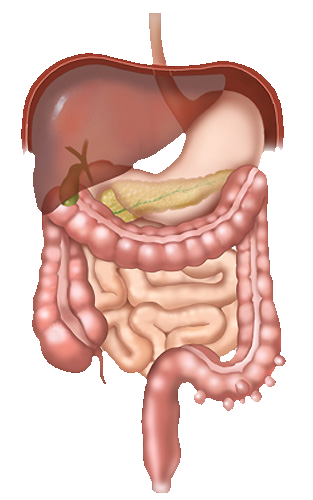 В толстом кишечнике нет ферментов, но процесс изменения химуса происходит благодаря микрофлоре.                                                                                                                                                                            Микрофлора – это совокупность микроорганизмов, живущих в симбиозе с человеком.Симбиоз – это взаимовыгодное сожительство двух организмов.В кишечнике одного человека живут примерно 2 кг самых разнообразных микроорганизмов, среди них полезных 400-500 видов.                                                                                            Анаэробы                                                                      АэробыБифидобактерии                                                    СтрептококкиЛактобактерии                                                       Кишечная палочка            95%                                                             Энтерококки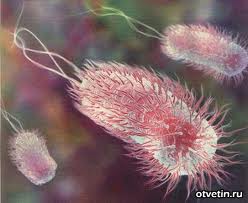 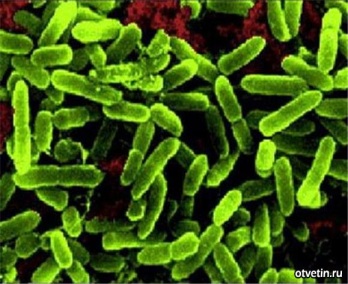 Чем дальше химус продвигается по пищеварительному тракту, тем больше бактерий участвует в его переваривании.Они:                                                                                                                                                                     1. Подавляют размножение патогенных бактерий,  препятствуют проникновению в кровь болезнетворных микробов и вирусов,  т.е. укрепляют иммунитет.                      2.Переваривают целлюлозу  (из которой состоят оболочки всех растительных           клеток)   до глюкозы;3.Принимают активное участие в синтезе незаменимых аминокислот, витаминов (В.К), усвоении микро- и макроэлементов (Са, Р, Fе);4. Нормализуют деятельность желудочно-кишечного тракта и замедляют процессы старения.Утверждаем, что микрофлора в толстом кишечнике очень важна. Значит нужно создать условия для их работы.Это, прежде всего:1.сбалансированное питание  –много овощей, фруктов, цельнозерновых продуктов                                                                и обязательно 2-3 литра жидкости в сутки;                               2. активный образ жизни.      Но постоянные стрессы, неправильное питание, экологическое неблагополучие, бесконтрольный прием антибиотиков, алкоголь – основные причины гибели полезной микрофлоры приводящие к дисбактериозу. При котором полезная микрофлора слабеет, а вредная, патогенная – стафилококки, дрожжевые грибки, протеи, синегнойная палочка - (на рисунке соответственно) начинают активно размножаться.                                                                                                            Постепенно она развивается не только в кишечнике, но и на коже, слизистых оболочках, снижает иммунитет. В результате наш организм становится уязвим для простудных, инфекционных, желудочно-кишечных и аллергических заболеваний.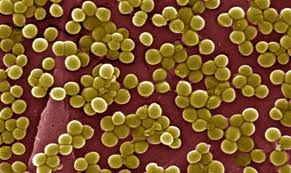 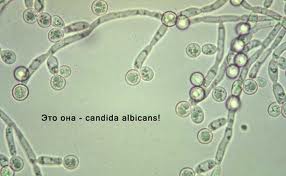 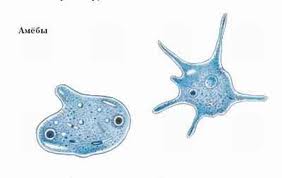 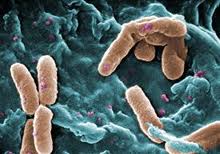 Только врач может поставить диагноз «дисбактериоз» и назначить лечение.Сообщение учащегося. Инновационные подходы в лечении дисбактериоза (нанотехнологии).Традиционно таким лечением является прием пробиотиков, Пробиотики – это лекарственные препараты или биодобавки, в состав которых входят живые микробные культуры (лакто- и бифидобактерии), представители нормальной микрофлоры человека. 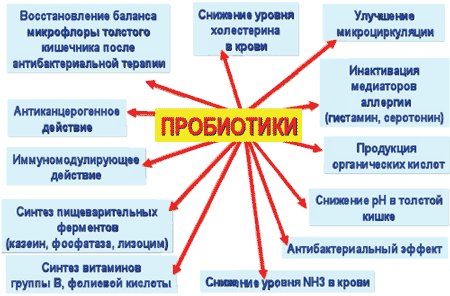 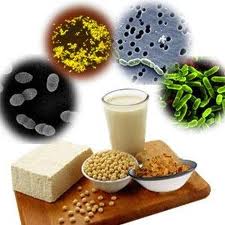 Бактерии, несмотря на свои малые габариты, отличаются высокой жизнестойкостью. Всякий раз, когда их подвергают обработке новым препаратом, погибает 99,99%, но оставшиеся 0,01% успешно размножаются и будут не чувствительны к этому препарату,  ситуация возвращается в самое начало. И темпы разработки новых лекарственных препаратов не успевают за темпами появления новых бактерий.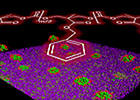 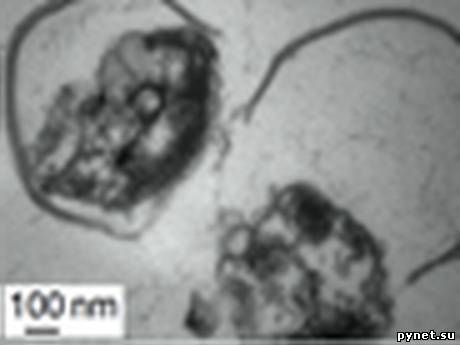 Ученые из IBM Research и Сингапурского института биоинженерии и нанотехнологий  разработали новые самособирающиеся  наночастицы, которые могут выборочно обнаружить и уничтожить  устойчивые к антибиотикам виды бактерий. Наночастицы изготовлены из специального полимерного материала. Когда их вводят в кровоток, они собираются в капли, величиной 200нм. Эти капли обладают небольшим электрическим зарядом и благодаря этому притягиваются к бактериям, которые имеют отрицательный заряд, чем и отличаются от клеток человеческого организма. Эти нанокапли обволакивают мембраны оболочек бактерий и пробивают в них большие отверстия, бактерия погибает. Нанокапля может поразить множество целей, поэтому нет необходимости в высокой концентрации. По истечении нескольких дней наночастицы разлагаются на углекислый газ и не ядовитые примитивные спиртовые соединения, которые выводятся из организма естественным путем.Это многообещающий способ борьбы с бактериями, но исследования продолжаются. Ученые предлагают и другой способ лечения - использование наносеребра. Как известно, серебро – самый сильный естественный антибиотик из существующих на Земле. Доказано, что оно способно уничтожить более чем 650 видов бактерий, поэтому используется человеком для уничтожения различных микроорганизмов на протяжении тысячелетий, что свидетельствует о стабильном антибиотическом эффекте. Бактерицидная добавка на основе наночастиц серебра является одним из последних достижений отечественной науки в области нанотехнологий. Наночастицы серебра имеют размеры 25нм. Они имеют чрезвычайно большую удельную  площадь поверхности, что увеличивает область контакта серебра с бактериями, значительно улучшая его бактерицидное действие. Применение серебра в виде наночастиц позволяет в сотни раз снизить его концентрацию с сохранением всех бактерицидных свойств. Серебро действует на клеточную структуру. Любая клетка без химически устойчивой стенки (бактерии, внеклеточные вирусы) подвержены действию серебра. Клетки млекопитающих имеют мембрану другого типа, и серебро на них не действует. Американские исследования показали, что коллоидное серебро является безопасным и самым мощным для организма человека натуральным антисептиком, активно участвующим в снижении жизнедеятельности и прекращении размножения чужеродных для организма бактерий, вирусов, грибков и паразитов (после 6 минутного контакта) и стимулирует защитные механизмы. Выводы:                                                                                                                                      Предполагаемые выводы;1. Во всех отделах пищеварительного тракта, кроме толстого кишечника, ферменты расщепляют сложные вещества на простые, которые могут усваиваться организмом.2. В толстом кишечнике 400-500 видов бактерий, большинство - выполняют важные для организма функции.3. Нарушение микрофлоры кишечника ведет к дисбактериозу.4.Нанотехнология  позволяет внедрять новые методы профилактики и лечения многих болезней, в том числе и дисбактериоза.Домашнее задание:1.Повторить  материал, записанный в тетради2. Повторить  параграф 33.3.Познакомить родителей с методами лечения дисбактериоза, в т. ч. и нанотехнологиейПищеварительныежелезыПищеварительныеферментыНа какиевеществаУсловияt ,рН , РДействиеСл---ПростыеСлюнныеАмилазаКрахмалрН сл.щел.К--мальтозаЖелудочныеПепсинБелкирН кислаяБ—(А)4-8ПоджелудочнаяТрипсинБелкирН щелоч.Б-(А)4-8ХимотрипсинБелкиБ-(А)4-8Карбоксипептидаза(А)4-8(А)4-8—АЛипазаЖирыЖ-Гл+Ж.к-тыАмилазаКрахмалК-МальтозаКишечныеАмилазаКрахмалрН щелоч.К-МальтозаМальтазаМальтозаМальтоза-Гл.СахаразаСахароза-Гл+ФруктозаЛактазаЛактоза-Гл+ГалактозаЭрепсинБелки(А)4-8—Ам-ты